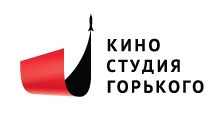 Акционерное общество «Творческо-производственное объединение 
«Центральная Киностудия детских и юношеских фильмов им. М. Горького»АНКЕТА НА УЧАСТИЕ АВТОРА / РЕЖИССЁРАКИНОЛАБОРАТОРИЯ «ПРО_КИНО» 2016Документальная мастерскаяОтправляя данную анкету  АО «Творческо-производственное объединение «Центральная Киностудия детских и юношеских фильмов им. М. Горького», автор  соглашается со следующими условиями:1) автор заявляет и гарантирует, что он является законным обладателем прав на идею фильма и сценарную заявку, что сценарная заявка является результатом интеллектуальной деятельности автора. Автор подтверждает, что сценарная заявка не нарушает законные права третьих лиц, авторские, патентные права, права на товарный знак, личные, гражданские и иные права, включая право собственности, не наносит ущерба чести, достоинству и деловой репутации третьих лиц, а также не содержит материалов, нарушающих требования законодательства России. Автор гарантирует, что предоставляемый сценарная заявка не обременена правами и притязаниями третьих лиц. Автор заявляет, что он является законным обладателем прав на предоставляемую киностудии сценарную заяку, что и снипосис и режиссерская экспликация являются результатом интеллектуальной деятельности автора. Автор самостоятельно урегулирует с третьими лицами вопросы использования охраняемых результатов интеллектуальной деятельности или средств индивидуализации, имён, портретов и изображений, а также информации, включая конфиденциальную и персональную информацию, личную и семейную тайну, иных нематериальных благ и личных неимущественных прав в предоставляемой сценарной заявке.2) автор соглашается с тем, что АО «Творческо-производственное объединение «Центральная Киностудия детских и юношеских фильмов им. М. Горького» имеет право на хранение и обработку любой информации, относящейся к персональным данным автора, в том числе, указанной в настоящей анкете автора и/или в иных документах, в соответствии с Федеральным законом от 27.07.2006 № 152-ФЗ «О персональных данных», включая сбор, систематизацию, накопление, хранение, уточнение, использование, распространение (в том числе передачу), обезличивание, блокирование, уничтожение персональных данных, предоставленных АО «Творческо-производственное объединение «Центральная Киностудия детских и юношеских фильмов им. М. Горького» в связи с участием в образовательном проекте «Кинолаборатория «Про_кино» (в том числе на этапе отбора заявок) в целях исполнения договорных обязательств (если между что АО «Творческо-производственное объединение «Центральная Киностудия детских и юношеских фильмов им. М. Горького»  и Автором будет заключен договор). АО «Творческо-производственное объединение «Центральная Киностудия детских и юношеских фильмов им. М. Горького»  имеет право проверить достоверность представленных автором персональных данных. Согласие автора на обработку персональных данных действует в течение всего срока  отбора заявок на участие в проекте Кинолаборатория «Про_кино». АО «Творческо-производственное объединение «Центральная Киностудия детских и юношеских фильмов им. М. Горького»  вправе предоставлять информацию о персональных данных творческой группы третьей стороне, принимающей участие в производстве проекта и с которой у что АО «Творческо-производственное объединение «Центральная Киностудия детских и юношеских фильмов им. М. Горького»  заключено соглашение о конфиденциальности. 3) АО «Творческо-производственное объединение  «Центральная Киностудия детских и юношеских фильмов им. М. Горького» информирует автора о том, что полученная последним информация в связи с участием автора в отборе заявок является конфиденциальной информацией и не подлежит разглашению третьим лицам. Автор принимает на себя обязательство никакими способами не разглашать информацию, к которой автор получил доступ в ходе участия в отборе заявок. Исключение составляет информация, которая уже является общедоступной/общеизвестной.Автор __________/__________________/.1Название проекта2Хронометраж До 15 минут3Краткая аннотация 4При наличии – ссылки на любые визуальные материалы, связанные с фильмом – ваши видеосъемки, фотографии или отсылки на материалы в интернете5Автор сценария и режиссер:ФИО, гражданствоДата рожденияГород проживанияКонтактная информация (эл.почта, моб. телефон)Образование Профессиональная деятельностьВидео, снятое вами, - любой эпизод из жизни вокруг вас (не более 10 минут, ссылка на youtube или vimeo)  и/или ваши предыдущие документальные работы  Какой съемочной техникой пользуетесь? Ваш уровень владения монтажными программами